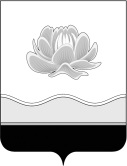 Российская ФедерацияКемеровская область - КузбассМысковский городской округСовет народных депутатов Мысковского городского округа(шестой созыв)Р Е Ш Е Н И Еот 16 ноября 2022г. № 79-нО внесении изменений в решение Совета народных депутатов Мысковского городского округа от 19.10.2022 № 73-н «О дополнительных мерах социальной поддержки отдельным категориям граждан, принимающим участие в специальной военной операции, проводимой на территории Украины, Донецкой Народной Республики и Луганской Народной Республики, проживающим на территории Мысковского городского округа»ПринятоСоветом народных депутатовМысковского городского округа15 ноября 2022 годаВ соответствии с частью 5 статьи 20 Федерального закона от 06.10.2003 № 131-ФЗ «Об общих принципах организации местного самоуправления в Российской Федерации», Законом Кемеровской области - Кузбасса от 27.10.2022 № 115-ОЗ «О мерах социальной поддержки семей граждан, принимающих участие в специальной военной операции», постановлением Губернатора Кемеровской области - Кузбасса от 10.10.2022 № 92-пг «О дополнительных мерах социальной поддержки семей граждан, призванных на военную службу по мобилизации», руководствуясь пунктом 22 части 2 статьи 32 Устава Мысковского городского округа, Совет народных депутатов Мысковского городского округар е ш и л:1. Внести в решение Совета народных депутатов Мысковского городского округа от 19.10.2022 № 73-н «О дополнительных мерах социальной поддержки отдельным категориям граждан, принимающим участие в специальной военной операции, проводимой на территории Украины, Донецкой Народной Республики и Луганской Народной Республики, проживающим на территории Мысковского городского округа» (далее - решение) следующие изменения:1.1. наименование решения изложить в следующей редакции:«О дополнительных мерах социальной поддержки семей граждан, принимающих участие в специальной военной операции»;1.2. пункт 1 изложить в следующей редакции:«1. Настоящее решение регулирует отношения, связанные с предоставлением дополнительных мер социальной поддержки семей граждан, принимающих участие в специальной военной операции (далее – участники специальной военной операции), к которым в целях настоящего решения относятся: 1) граждане, призванные на военную службу по мобилизации в Вооруженные Силы Российской Федерации; 2) граждане, проходящие военную службу в Вооруженных Силах Российской Федерации по контракту, или граждане, находящиеся на военной службе (службе) в войсках национальной гвардии Российской Федерации, в воинских формированиях и органах, указанных в пункте 6 статьи 1 Федерального закона «Об обороне», при условии их участия в специальной военной операции; 3) граждане, заключившие контракт о добровольном содействии в выполнении задач, возложенных на Вооруженные Силы Российской Федерации.»;1.3. пункт 2 изложить в следующей редакции:«2. Членам семей, указанным в пункте 5 настоящего решения, проживающим на территории Мысковского городского округа, предоставляются следующие дополнительные меры социальной поддержки:1) освобождение от платы за присмотр и уход за детьми в муниципальных образовательных организациях Мысковского городского округа, осваивающих  образовательную программу дошкольного образования;2) зачисление в первоочередном порядке в группы продленного дня детей, обучающихся в муниципальных общеобразовательных организациях Мысковского городского округа, и освобождение от платы, взимаемой за присмотр и уход за указанными детьми в группах продленного дня, при посещении таких групп;3) предоставление детям бесплатного посещения занятий (кружков, секций и иных подобных занятий) по дополнительным общеобразовательным программам в муниципальных организациях дополнительного образования Мысковского городского округа.»;1.4. дополнить пунктом 2.1 следующего содержания:«2.1. Членам семей, указанным в пункте 5 настоящего решения, проживающим на территории Мысковского городского округа, обучающимся в пятых – одиннадцатых классах образовательных организаций Мысковского городского округа, предоставляется бесплатное одноразовое горячее питание.»;1.5. пункт 3 изложить в следующей редакции:«3. Управлению социальной защиты населения Мысковского городского округа оказывать содействие семьям участников специальной военной операции, проживающим на территории Мысковского городского округа, в оформлении социальных и иных выплат, мер социальной поддержки, на получение которых имеет право семья участника специальной военной операции.»;1.6. пункт 4 изложить в следующей редакции:«4. Администрация Мысковского городского округа вправе установить дополнительные условия предоставления дополнительных мер социальной поддержки, установленных настоящим решением, в части, не урегулированной настоящим решением.»;1.7. пункт 5 изложить в следующей редакции:«5. К членам семьи участников специальной военной операции в целях предоставления дополнительных мер социальной поддержки, предусмотренных пунктами 2, 2.1 настоящего решения, относятся дети, в том числе находящиеся под опекой (попечительством), пасынки, падчерицы участников специальной военной операции.»;1.8. пункт 6 изложить в следующей редакции:«6. К членам семьи участников специальной военной операции в целях предоставления дополнительных мер социальной поддержки, предусмотренных пунктом 3 настоящего решения, относятся супруга (супруг), родители, дети, в том числе находящиеся под опекой (попечительством), пасынки, падчерицы участников специальной военной операции.»;1.9. пункт 9 изложить в следующей редакции:«9. Финансовое обеспечение дополнительных мер социальной поддержки, предусмотренных настоящим решением, осуществляется за счет средств бюджета Мысковского городского округа.»;1.10. пункт 10 изложить в следующей редакции:«10. Право на дополнительные меры социальной поддержки, установленные настоящим решением, сохраняется за членами семей в случае гибели участника специальной военной операции при участии в специальной военной операции, смерти, наступившей вследствие увечья (ранения, травмы, контузии) или заболевания, полученного участником специальной военной операции в ходе специальной военной операции, признания в установленном порядке безвестно отсутствующим или объявления его умершим, установления факта его смерти.В случае, если член семьи участника военной операции в соответствии с иным нормативным правовым актом по иным основаниям одновременно имеет право на меру социальной поддержки (льготу), аналогичную установленной настоящим решением, мера социальной поддержки предоставляется по одному основанию по выбору обратившегося за ней лица, если иное не установлено федеральным и областным законодательством.».2. Настоящее решение направить главе Мысковского городского округа для подписания и опубликования (обнародования) в установленном порядке.3. Настоящее решение вступает в силу на следующий день после его официального опубликования (обнародования), за исключением отдельных положений предусмотренных пунктами 4, 5 настоящего решения.4. Действие подпунктов 1.1, 1.2, 1.3, 1.7, 1.9, 1.10 пункта 1 настоящего решения распространяется на правоотношения, возникшие с 21 октября 2022 года.5. Подпункт 1.4 пункта 1 настоящего решение распространяется на правоотношения, возникшие с 21 октября 2022 года, и прекращает свое действие одновременно с вступлением в силу изменений в Закон Кемеровской области – Кузбасса «Об областном бюджете на 2022 год и на плановый период 2023 и 2024 годов» в соответствии с пунктом 2 статьи 17 Закона Кемеровской области – Кузбасса от 27.10.2022 «О мерах социальной поддержки семей граждан, принимающих участие в специальной военной операции». 6. Контроль за исполнением настоящего решения возложить на комитет Совета народных депутатов Мысковского городского округа по развитию местного самоуправления и безопасности, администрацию Мысковского городского округа.Председатель Совета народных депутатов                                              А.М. КульчицкийМысковского городского округа   Глава Мысковского городского округа                                                          Е.В. Тимофеев